MEMBERSHIP APPLICATION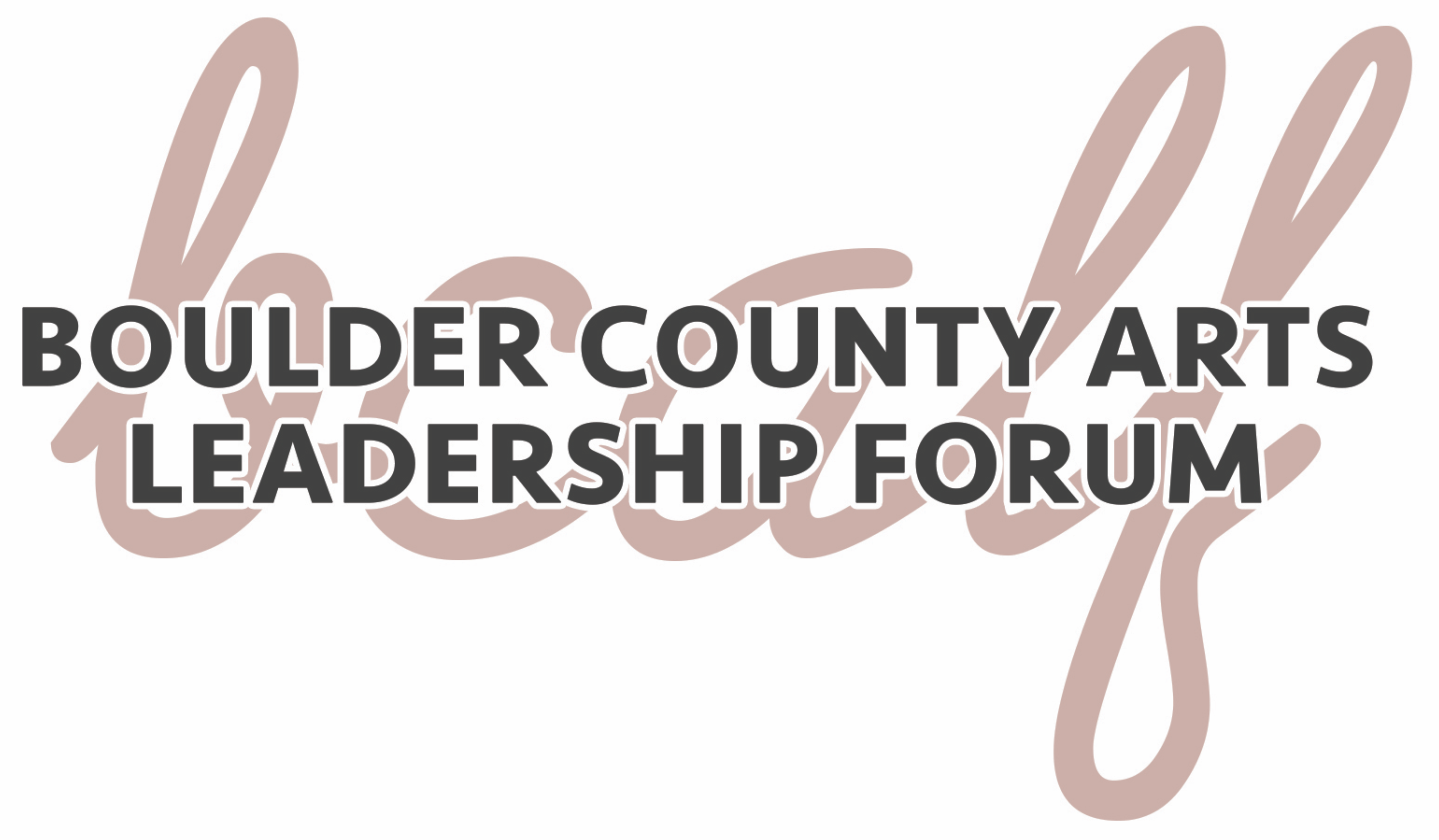 You are invited to apply to participate in the Boulder County Arts Leadership Forum (BCALF), a program of Boulder County Arts Alliance. BCALF is a group of 8-12 arts professionals working to build a more dynamic, relevant and engaged arts community in Boulder through peer-to-peer learning, support and collaboration. OUR MISSIONBoulder County Arts Leadership Forum supports and advocates for artists and arts organizations in Boulder County by fostering collaborations, sharing resources, facilitating discussions and creating opportunities to experience art.Current Forum MembersCharlotte LaSasso, Boulder County Arts Alliance, DirectorSarah Leversee, (BCALF Facilitator) Art as Action, Artistic DirectorPat Connelly, Blue Moon Dance Company, DirectorWes Jessup, Longmont Museum, DirectorJessica Kooiman, Firehouse Art Center, Executive Director/CuratorBetsy Tobin, Now Or Never Theatre, Artistic DirectorJuliette Leon Bartsch, Concert Series, Programs, Events & Outreach Specialist, Boulder Public Library Past BCALF Events include:  “Get to Know your Funders” Panels “Thirsty Artists’” Monthly Networking Events “Reinventing Arts Coverage” Media Panels “Art Abandonment” Projects“Artist Displacement Panels”Forum members take part in monthly meetings emphasizing confidentiality, personal responsibility and the sharing of lessons learned. Meetings include discussions of hot topics in the arts and break-out groups may be formed to discuss leadership concerns or to plan specific actions or events in the community.Membership is open to executive directors, key staff, individual artists, and board membersThe forum is an opportunity to examine how successful arts communities around the country are developed and promotedForum meetings typically take place on the 4th Monday of each month from 3-5:30pm in locations around the countyMembers pay $125 annually in forum duesApplicant Name _________________________________________________________Affiliated Organization ____________________________________________________Address ________________________________________________________________Phone _______________________  Email _____________________________________Please state why you would like to be a part of this forum.__________________________________________________________________________________________________________________________________________________________________________________________________________________ Please list any specific topics you would like to see covered during the forum. __________________________________________________________________________________________________________________________________________________________________________________________________________________Guest experts will be invited to present on select topics.  Depending on the priorities set by the new group, Forum members may be asked to give a presentation to the group. Please state an area of expertise in which you would feel comfortable sharing your knowledge with the group.__________________________________________________________________________________________________________________________________________________________________________________________________________________The forum will take place on the 4th Monday of each month. Once accepted, monthly participation is important for the overall success of the group.  Participants that miss more than three meetings/year will be asked to forfeit their membership.  Do you feel you could be a regular attendee of forum meetings?  ___________________________Questions?  Please contact Charlotte LaSasso at Boulder County Arts Alliance, charlotte@bouldercountyarts.org. 